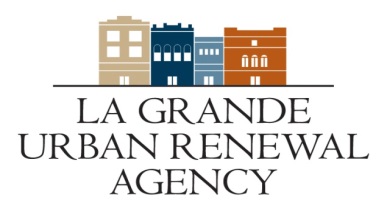 Call for ProjectsEarly Start FormBusiness Name:___________________________________Applicant:______________________________________Address:_______________________________________Funding for projects will not be available until after July 1, 2021.  If you desire to begin your project prior to July 1, 2021. Please sign below and return with your application submittal.  Any authorization to proceed ahead of the award is at the applicant’s risk as there is no guarantee of Urban Renewal funding. ______________________________________Anticipated start date______________________________________             ____________________Signature								           DateThis form is not an award and you have not been approved for any funding.